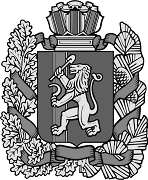 25.11.2021                                     с. Благовещенка                                № 55Об упорядочении адресного хозяйства на ул. Заречная в с. Благовещенка, Ирбейского района Красноярского края   В связи с упорядочении адресного хозяйства на ул. Заречная в с. Благовещенка, Ирбейского района Красноярского краяПОСТАНОВЛЯЮ    1. Земельному участку площадью 1003 кв. м., присвоить адрес: Российская Федерация, Красноярский край, Ирбейский муниципальный район, сельское поселение Благовещенский сельсовет, село  Благовещенка, улица Заречная 20.     2.Контроль за выполнением настоящего постановления оставляю за собой.    3. Постановление вступает в силу с момента его подписания.Глава Благовещенского сельсовета		                                      Д.Л. ГуменкоАДМИНИСТРАЦИЯБлаговещенского сельсоветаИрбейского района Красноярского краяАДМИНИСТРАЦИЯБлаговещенского сельсоветаИрбейского района Красноярского краяАДМИНИСТРАЦИЯБлаговещенского сельсоветаИрбейского района Красноярского краяАДМИНИСТРАЦИЯБлаговещенского сельсоветаИрбейского района Красноярского краяАДМИНИСТРАЦИЯБлаговещенского сельсоветаИрбейского района Красноярского краяАДМИНИСТРАЦИЯБлаговещенского сельсоветаИрбейского района Красноярского краяАДМИНИСТРАЦИЯБлаговещенского сельсоветаИрбейского района Красноярского краяАДМИНИСТРАЦИЯБлаговещенского сельсоветаИрбейского района Красноярского краяАДМИНИСТРАЦИЯБлаговещенского сельсоветаИрбейского района Красноярского краяАДМИНИСТРАЦИЯБлаговещенского сельсоветаИрбейского района Красноярского краяПОСТАНОВЛЕНИЕПОСТАНОВЛЕНИЕПОСТАНОВЛЕНИЕПОСТАНОВЛЕНИЕПОСТАНОВЛЕНИЕПОСТАНОВЛЕНИЕПОСТАНОВЛЕНИЕПОСТАНОВЛЕНИЕПОСТАНОВЛЕНИЕПОСТАНОВЛЕНИЕ